PIELIKUMS Nr.3Daugavpils dzelzceļu stacijas teritorijā, Stacijas ielā 44, Daugavpilī, atbalsta sienas fotofiksācija  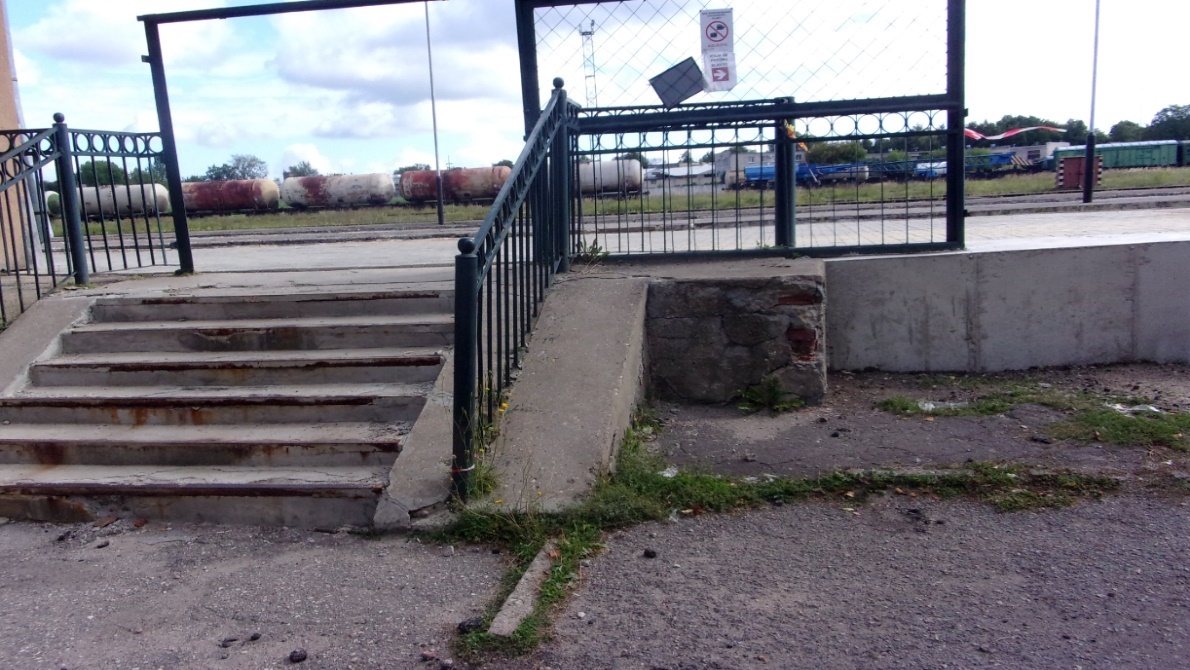 Skats uz ieejas stacijas laukumā ar esošām margām 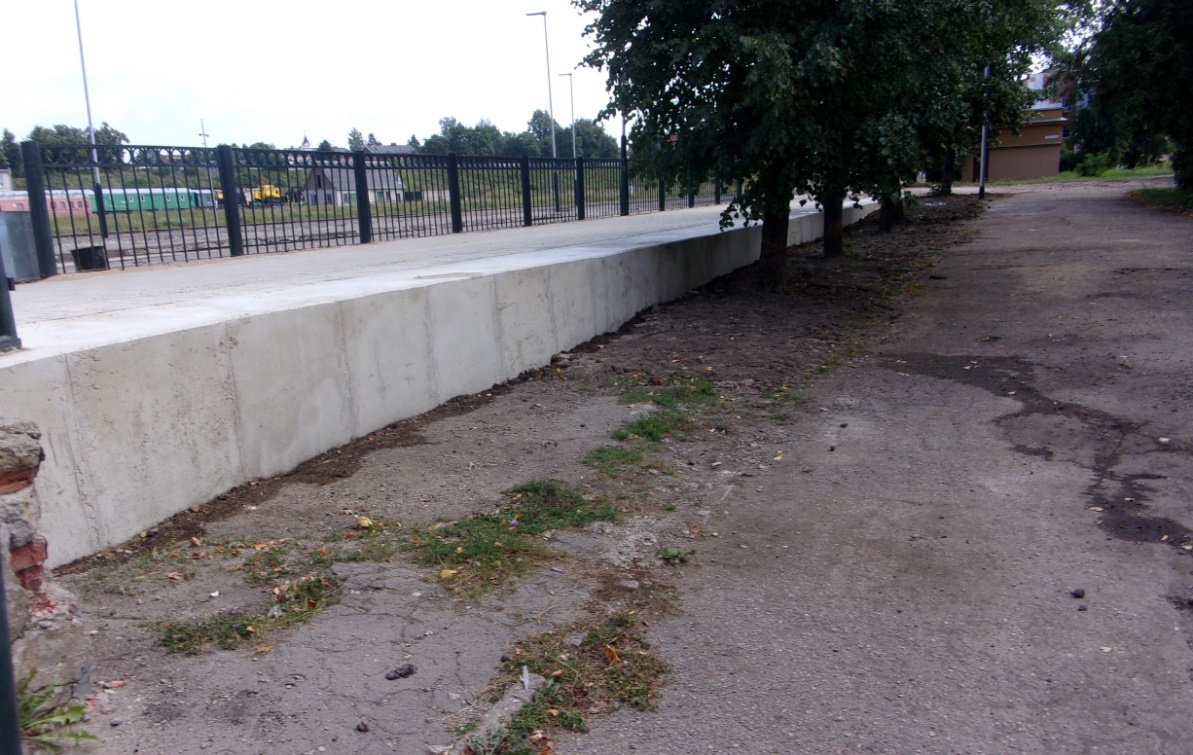 Skats uz atbalsta sienu 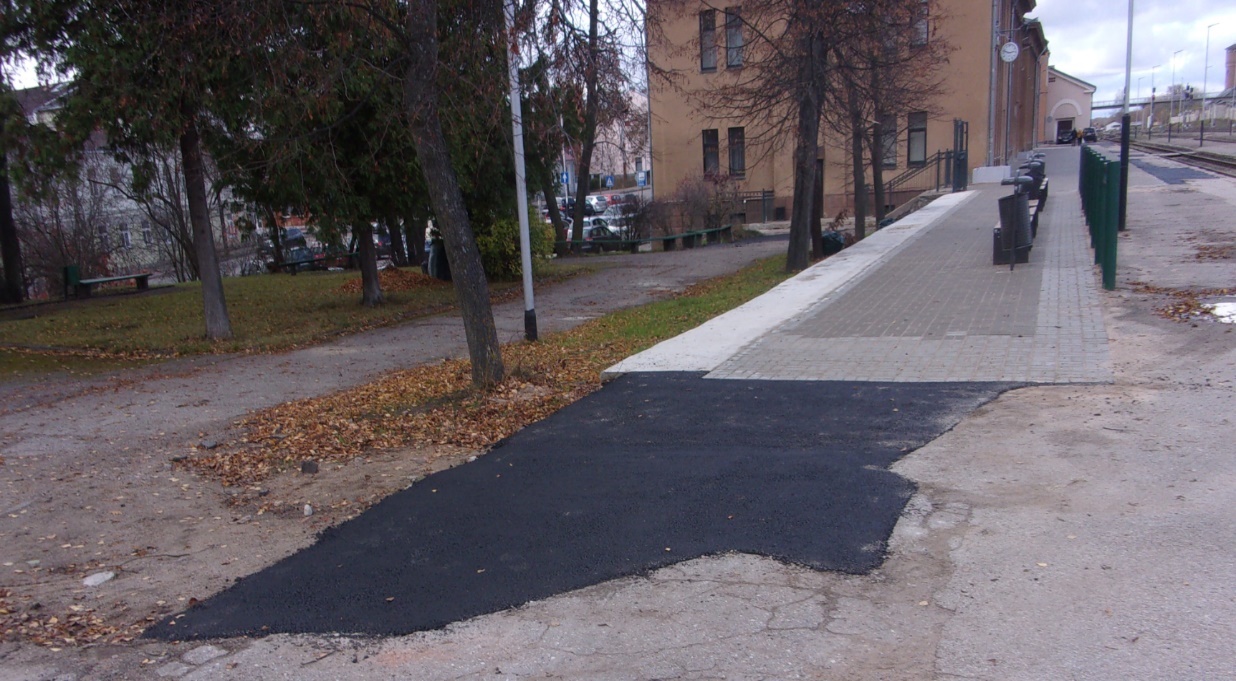 Skats uz atbalsta sienu kopā ar stacijas laukumu 